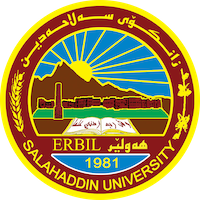 Academic Curriculum VitaePersonal Information: 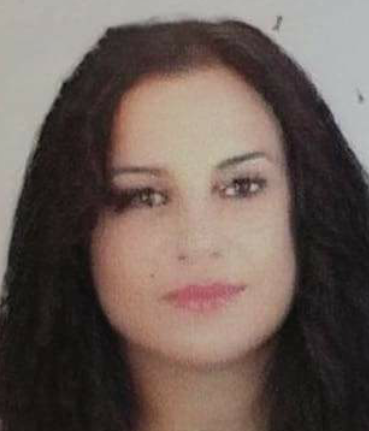 Full Name: Bayan Rokan AzizAcademic Title: Lecturer Email: (university email): bayan.aziz@su.edu.krdMobile: 0750 4347934Education: Employment:Teaching experience:Research and publications‌                                     Professional memberships Professional Social Network Accounts:List your profile links of ResearchGate, LinkedIn, etc.It is also recommended to create an academic cover letter for your CV, for further information about the cover letter, please visit below link:https://career-advice.jobs.ac.uk/cv-and-cover-letter-advice/academic-cover-letter/DegreesDepartmentUniversityCountryDate of CompletionBScPlant productionSalahaddinKurdistan Region/   Iraq2007DiplomaMScHorticultureSalahaddinKurdistan Region/   Iraq2015PhDUniversityCollageDepartmentYearBScAgriculture Plant production2007Master student  Salahaddin UniversityAgricultureHorticulture21- 2- 2015Lecturer of vegetable production sinceSalahaddin UniversityAgricultural Engineering SciencesHorticulture21- 2- 2023No.Course TeachingStageDepartment1.Principles of HorticultureUndergraduate / First stageHorticulture2.Principles of HorticultureUndergraduate / Second stageField crops3.Principles of HorticultureUndergraduate / Second stageProtection4.Nursery Technology and ManagementUndergraduate / Second stageHorticulture5.Vegetable production Undergraduate / Third stageHorticulture6.Seeds productionUndergraduate / Fourth stage HorticultureNo.Research Title1.Effect of Foliar Application of Nano-NPK Fertilizer on Growth and Yield of Broad bean (Vicia Faba L.)Bayan Rokan Aziz1 , Dilzar Basit Zrar2 Deparemrnt of Horticulture ,College of Agriculture, Salahaddin University – Erbil, Kurdistan Region, Iraq. ZANCO Journal of Pure and Applied Sciences.2.INFLUENCE OF FOLIAR APPLICATION OF ATONIK ON VEGETATIVE GROWTH AND YIELD OF TWO PEA (Pisum sativum L.) CULTIVARSDilzar B. Zrar, Bayan R. Aziz, Sawsan M.S. Ali Kanimarani Horticulture Dept., College of Agricultural, Salahaddin University, Erbil, Kurdistan Region, Iraq. Mesopotamia Journal of Agriculture, Vol. 50, No. 3, 2022 (70- 80 ).No.                          Memberships  1.   Cultural Society of Agricultural Engineers of Kurdistan2.   Durbin  Organization3.   Kurdistan Agricultural Engineers Syndicate Iraq4.   Kurdistan Teachers UnionNo.Social AccountProfile link1.Google Scholarhttps://scholar.google.com/citations?hl=en&user=kGLJo9cAAAAJ&view_op=list_works&gmla=AJsN-2.ResearchGatehttps://www.researchgate.net/profile/Bayan-Rokan3.Orcidhttps://orcid.org/0009-0000-0810-2261